APSTIPRINU:
Siguldas Sporta skolas direktore
______________________K.Putniņa
2022.gada ___septembrī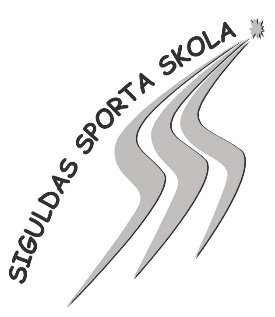 NOLIKUMSVieglatlētikas sacensības daudzcīņāMērķis un uzdevumi
1. Popularizēt vieglatlētiku bērnu vidū.
2. Pārbaudīt mācību treniņu darba rezultātus.
3. Iesaistīt bērnus un jauniešus mērķtiecīgā procesā.
Vieta un laiks
Sacensības notiks 2022.gada 22.septembrī Siguldas Pilsētas stadionā, Ata Kronvalda ielā 7.Sacensību sākums plkst.16:00.
Sacensību vadība
Pasākumu organizē Siguldas Sporta skola sadarbībā ar Siguldas Sporta skolas atbalsta biedrību.Sacensību galvenais tiesnesis – Gunta Blūmiņa.
Sacensību dalībnieki, programma
1. Sacensībās piedalās Siguldas Sporta skolas vieglatlēti.
2. Piesakoties sacensībām, dalībnieki apliecina, ka neiebilst sacensību laikā organizatoru uzņemto fotogrāfiju izmantošanai sacensību publiskajos materiālos.
3. Par dalībnieku veselību atbild organizācija, kura piesaka dalībniekus startam.
4. Sacensībās piedalās Siguldas Sporta skolas audzēkņi trīs vecuma grupās:
2012.g.dz.zēni un meitenes,
2013.g.dz.zēni un meitenes,
2014.g.dz.zēni un meitenes.
5. Sacensību programmā: 60m, 300m, tāllēkšana, augstlēkšana, Vortex mešana.
6. Dalībnieku rezultātus katrā disciplīnā sarindo secīgi, par 1.vietu piešķir 1 punktu, par 2.vietu 2 punktus utt. Kopvērtējumā uzvar dalībnieks ar vismazāko punktu summu visās disciplīnās. Vienādu
punktu skaita gadījumā augstāku vietu iegūst sportists, kurš ātrāk veicis 300m.
Apbalvošana
Pirmo trīs vietu ieguvēji tiks apbalvoti ar medaļu, diplomu un pārsteiguma balvu, 4.-6.vieta ar diplomu un pārsteiguma balvu.
Pieteikumi
Pieteikumus jāiesniedz pa e-pastu: gblumina@gmail.com līdz 19.septembra plkst.20:00.
Lūgums katrā vecuma grupā meitenes un zēnus rakstīt atsevišķi. Neskaidrību gadījumā zvanīt G.Blūmiņai tālr.nr.22844890.
Sacensību nosacījumi
1. 60m un 300m uzreiz notiek finālskrējieni.2. Tāllēkšanā 3 mēģinājumi, mērījumu izdara no atspēriena vietas.
3. Vortex mešanā dalībnieki veic 4 mēģinājumus pēc kārtas.4. Augstlēkšanā sākuma augstums 0,80m.